In order to lead a brilliant project, you’ll need to dedicate time to it. List all the things that you do in a week​​​Now draw a line through all of the not important, not urgent items on the list…​ Has some more time become available to you?​​When do you think you will have time for this project? Write in when you’ll be working on your project each week. Time management top tips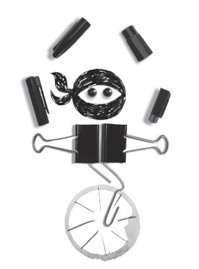 Start each session with a plan​Create a to-do list ​Be realistic ​Prioritise​Learn to say no…​Have a plan B​Delegate​Ask for help ​Find time to recharge your batteries!MondayTuesdayWednesdayThursdayFridaySaturdaySundayMorning AfternoonEvening 